İTALYA  BAŞKONSOLOSLUĞUNA 			                               			İSTANBUL										13/02/2017Şirketimiz Çalışanlarından Sayın; Mehmet İhsan ERSÖZ 06/12/2016 Tarihinde işe başlamış olup Yapı Tasarım Uzmanı olarak görev yapmaktadır. Aylık Net Maaşı 1,404,06 TL Maaş Almaktadır. Kendisinin Ülkenize yapacağı 19/02/20017 ile 28/02/2017 Tarihinde Turistik ziyarette bulunacaktır. Söz konusu bu seyahati esnasındaki tüm masraflar kendisi tarafından karşılanacak olup Vize bitiminden önce ülkenizi terk edeceğini garanti ve taahhüt ederiz. Saygılarımızla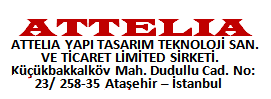 